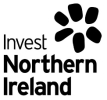 Monitoring Ref: (Invest NI use only):Programme and Project Manager (PPM/22)Name: 	______________________________Applicants must clearly outline on their application forms how their experience meets each of the essential criteria. To ensure equality of opportunity for all applicants:The criteria boxes must not be extended to supplement answers.  Invest NI reserves the right to reject applications that are illegible.CVs or any other supplementary material in addition to completed application forms will not be accepted.Applications should be completed in Arial size 10 font.Incomplete applications will not be considered.Please note the monitoring form is regarded as part of your application and should be completed and returned with your application form. Invest NI is an Equal Opportunities Employer.Please note that the Job Applicant Privacy Notice is regarded as part of your application and therefore the Declaration Section of this application form should be completed.  Failure to do so will prevent Invest NI from being able to process the information contained in your application form and Invest NI will have to make a decision on whether or not to recruit you in the absence of that information.  If you have a disability as defined by the Disability Discrimination Act 1995 (and any subsequent amendments) and this precludes you from completing this application form and / or submitting it by the closing date, please contact r.deery@mcsgroup.jobs  or for alternative arrangements and / or reasonable adjustments.Due to the current Covid-19 circumstances, we can only accept applications online via email.  Please return completed form to: r.deery@mcsgroup.jobs If you are calling using Text Relay from outside the UK please call: +44 151 494 1260 028 9069 8433.When submitting your completed application form electronically, you must ensure that it is sent via email as an attachment (either as a PDF or Microsoft Word document only). Forms sent via any other online method or converted into any other digital format, or which Invest NI deems unsafe to open, will not be accepted. Completed application forms must be received no later than 12 noon BST on 7th October 2022.  Applications received after this time and date will not be considered.Invest NI is an Equal Opportunity EmployerPersonal DetailsDo you possess a full current driving licence and access to a motor vehicle?Yes       	No       Please note that consideration will be given to alternative travelling proposals in respect of applicants who have a disability and cannot hold a driving licence. If this applies to you please indicate below how you will meet this criteria.Please provide details below:Career History   Please outline your career history, beginning with the most recent.Selection CriteriaCandidates should refer to the criteria contained in Information for Applicants pack which are deemed essential for the role.To assist in the completion of the application form, the following key points should be considered. The shortlisting panel will not make assumptions from the title of the applicant’s post or the nature of the organisation as to the skills and experience gained, and it is not appropriate simply to list the various posts that an applicant has held.  In each section, candidates should provide evidence through specific examples to illustrate how they meet the particular experience, understanding, knowledge and qualities sought in the criteria.  Responses should make reference to the applicant’s specific role, objective, contribution and the outcome.Candidate responses therefore must clearly explain how the evidence provided demonstrates their experience against the criteria.   Candidates are reminded that the allocated space for responses must not be extended to supplement answers Application forms which do not provide the necessary detailed information in relation to the knowledge, skills and experience required will be rejected. Candidates are reminded that the allocated space for responses must not be extended to supplement answers or extended beyond the box below.Please do not extend the box beyond this pageCandidates are reminded that the allocated space for responses must not be extended to supplement answers or extended beyond the box below.Please do not extend the box beyond this pageCandidates are reminded that the allocated space for responses must not be extended to supplement answers or extended beyond the box below.Please do not extend the box beyond this pageAdditional InformationRefereesPlease supply details of two work related referees.  One should be your current (most recent if unemployed) employer.  You should have reported to both referees.Please outline any specific requirements for participation in interview / assessment and any dates of unavailability. Declaration I declare that the foregoing particulars are complete and correct to the best of                                            my knowledge and belief.									 I consent to Invest NI organising for a Criminal Record Check to be carried out                                         by Access NI if my application for this post is successful.						 I confirm that I have read the enclosed Job Applicant Privacy Notice and understand                                what personal data Invest NI will hold about me and how that personal data is to be collected and used during and after the recruitment process.	                                       Signed:                                    	Date:		Applications must be emailed to r.deery@mcsgroup.jobs When submitting your application electronically, ticking the boxes above will be taken in lieu of signature. Warning:  Any candidate found to have knowingly given false information, or to have wilfully suppressed any material fact will be liable to disqualification, or if appointed, to dismissal.Completed application forms must be received no later than 12 noon BST on Friday 7th October 2022. Applications received after this time and date will not be considered.Full Name – Forename and Surname (Please also indicate the name by which you wish to be addressed)Full Name – Forename and Surname (Please also indicate the name by which you wish to be addressed)AddressEmail AddressMobile NumberCurrent/Most Recent EmployerType of Organisation and SectorType of Organisation and SectorYour RoleReporting toEmployment datesIn bullet point format, please outline the key responsibilities of the role.In bullet point format, please outline the key responsibilities of the role.In bullet point format, please outline the key responsibilities of the role.Current/Most Recent EmployerType of Organisation and SectorType of Organisation and SectorYour RoleReporting toEmployment datesIn bullet point format, please outline the key responsibilities of the role.In bullet point format, please outline the key responsibilities of the role.In bullet point format, please outline the key responsibilities of the role.Current/Most Recent EmployerType of Organisation and SectorType of Organisation and SectorYour RoleReporting toEmployment datesIn bullet point format, please outline the key responsibilities of the role.In bullet point format, please outline the key responsibilities of the role.In bullet point format, please outline the key responsibilities of the role.Current/Most Recent EmployerType of Organisation and SectorType of Organisation and SectorYour RoleReporting toEmployment datesIn bullet point format, please outline the key responsibilities of the role.In bullet point format, please outline the key responsibilities of the role.In bullet point format, please outline the key responsibilities of the role.Criterion 1. Project ManagementDemonstrate a working knowledge of Project Management methodologies in an Organisational wide project.  This should include project scoping, implementation and ensuring business benefits have been effectively delivered.Criterion 2. Please demonstrate, experience of managing relationships with stakeholders and multiple stakeholder groups to understand complex problems and recommend technology enabled options for change including recent experience of delivering quantifiable business benefit. Criterion 4.Leadership, negotiation and managementPlease demonstrate evidence of strong relationship management, influencing and negotiation skills and an ability to motivate, collaborate with and lead others.  Provide example(s) of recent ability to effectively develop and make informed decisions and assist the decision making of others to make improvement(s) to service provision.Current/Most Recent SalaryBonuses PayableSubstantial benefitsNotice PeriodName: Name: Role: Role: Tel No: Tel No: Nature of relationship: Nature of relationship: Email address: Email address: 